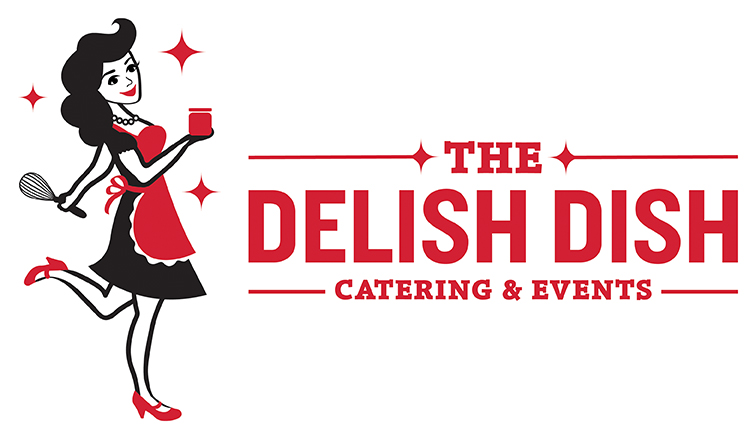 A LA CARTE BREAKFAST Priced to order. Minimum order: 10 guests. Breakfast BurritosIndividually wrapped egg-based burritos, served with salsa & sour creamSausage, Pepper, & Onion Potato, Poblano, & Corn (V)Spinach, Mushroom, & Feta  (V)Breakfast Bakes & CasserolesAsparagus & Mushroom (V, GF)Chorizo & Potato with Peppers & Onions (GF)Everything Bagel with Sausage OR Mushrooms (V)French Toast Casserole with Streusel Toppings & Maple SyrupSmoked Salmon with Potatoes & Herbs (GF)Spinach & Feta (V, GF)Southwestern with Sausage, Peppers, Onions Quiches or Mini FrittatasFrittatas are muffin size (GF); we suggest 2 per person. Quiches are full pies or bite-size, NOT gluten-free. Ham & Cheddar with Basil Quiche Lorraine (bacon, caramelized onions, Swiss cheese)Spinach & Feta (V)Red Pepper & Goat Cheese (V)
Breakfast MeatsHickory-Smoked BaconSausage PattiesGoetta Candied Bacon in a Shot GlassPineapple Glazed Ham Biscuits (V)ButtermilkBlue CheeseChiveSweet PotatoCornmealAvailable in full or mini sizeCombine 2-4 for a Biscuit Bar! Scones (V)CranberryBlueberryChocolate chipVanilla bean,Pumpkin spice latteAvailable in full or mini sizeCombine 2-4 for a Scone Bar! Salads, Fruit, & Yogurt Cheesy Grits Seasonal Fresh Fruit SaladStrawberry Spinach SaladFruit & Cheese Kabobs Individual Flavored YogurtsYogurt & Berry Parfaits: strawberries, blueberries, Honey Greek yogurt and topped with Whirly Bird Granola (V), available mini or full size. BREAKFAST STATIONSOur stations add a fun and interactive element to your brunch celebration! BISCUIT BAR Choice of biscuit(s): buttermilk, blue cheese, cornmeal, sweet potato, or chive. Available in mini or full-size. We pair them with butter and Made by Mavis jams OR your favorite toppings including: sausage gravy, Sriracha aioli, country ham, pepper steak, roasted turkey, and a variety of mustards. FRENCH CREPE STATIONCrepes made to order with custom toppings: Nutella, macerated strawberries, blueberry-lemon topping, lemon curd, whipped cream, and powdered sugar MINI DESSERT STATIONMix and match our homemade mini desserts, mini cupcakes, andcookies to make a dessert bar with all your favorite sweets! We suggest 3-5 desserts.MINI SCONE AND JAM BAR (V)A variety of our mini scones with Made by Mavis Jams and butter to pair with them!OMELET BAR Our chefs will make omelets to order and guest can choose from a variety of fillings. PANCAKE OR WAFFLE BAR (V)Fluffy pancakes with an array of toppings: fresh fruit, Made by Mavis jams whipped cream, chocolate chips, Made By Mavis Bourbon Barrel Stout Syrup, maple syrup, Nutella, powdered sugar and/or butterSHRIMP & GRITS BARThis Deep South-inspired station includes the very best North Carolina Grits, garlic-roasted shrimp, bacon, chives, cheddar, and whatever else you can dream up to put on your grits!